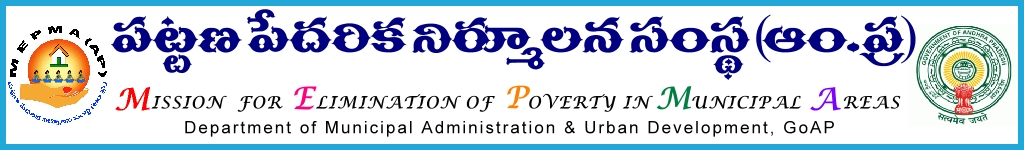 From						 ToSri Solomon Arokia Raj, I.A.S.,            All Project Directors ,Mission Director,MEPMA                    MEPMA..                                            Govt.of AP, Hyderabad.                                 Sir,                                             Lr Roc. No 250-IT       /2015 	dated 4.7.2015.Sub:-  NULM –   training to DEOs  on MIS aspects of various components of NULM – deputing the personnel – requested   - Regd..                                                           * * *                       It is proposed to conduct training on MIS aspects to all Data Entry Operators in NULM ULBs  at APCOB, ICM complex , Rajendra Nagar, Hyderabad on 7th and 8th of July’2015. Hence all the PDs are instructed to depute DEOs of NULM ULBs to APCOB,ICM , Rajendranagar Hyderabad   for the said  training at  Hyderabad and also ensure that they would report at the venue by 10.00 am on 7.7.2015  without fail.  TA&DA of the participants may be met from CBT funds of NULM funds as applicable under MEPMA norms. Resource persons from MoHUPA,Government of India  would be imparting the said training.            Venue address:APCOB, ICM complex, Rajendra nagar, Hyderabad.           Contact person: Sri Chandra Sekhar Reddy, MIS Manager – 9701381317.                                                                               Yours faithfully,                                                                      Sd/-                                                           Mission Director, MEPMA.Copy to the Director, APCOB,ICM,Hyderabad for taking n/a in providing logistic facilities . Copy submitted to GOI , for favour of information and deputing the resource persons. 